CERTIFICATE OF PERMANENT RESIDENCECITIZEN OF THE UNIONCERTIFICATE OF PERMANENT RESIDENCEFOR MINOR CITIZENS OF THE UNIONOrPERMANENT RESIDENCE CARDFOR MINORS WHO ARE THIRD-COUNTRY NATIONALSPERMANENT RESIDENCE CARDTHIRD-COUNTRY NATIONALNote: The competent authority may request a re-examination in cases where there is reasonable doubt whether the necessary conditions are met (article 27(2) of Law 7(I)/2007).MEU3BMINISTRY OF INTERIOR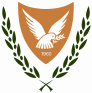 CIVIL REGISTRY AND MIGRATION DEPARTMENTCITIZEN OF THE UNIONFOR THE PURPOSE OF WORKSTATUS OF ACCOMPANYING DOCUMENTSDOCUMENTSDOCUMENTS1Copy of a valid passport or identity card (the original passport or identity card must also be presented upon submission).2Copy of the applicant's Registration Certificate (MEU1).3Marriage certificate or Civil Partnership.  If the marriage or civil partnership took place abroad, they must be duly certified and translated (the original is required at the time of submission) (where applicable).4Divorce certificate or dissolution of civil partnership or death certificate (the original is required upon submission). Foreign documents, duly certified and translated (where applicable).5Birth certificate of child(ren), duly certified and translated (where applicable)6Detailed statement of the applicant's contributions to the Social Insurance Fund, per month, for the last five years (also applies to pensioners) and Tax Returns to the Tax Department for the last five years.7Evidence of stable or satisfactory income for the last five years (bank account activity of the last quarter, remittances, pension, bank accounts, rents, dividends, interest on deposits, etc.).8Electricity and Water Supply accounts for the last five years in the name of the applicant. .9Title Deed of Immovable Property or Rental Document, duly stamped by the Superintendent of Stamping and certified by a certifying officer regarding the signatures of landlord and tenant and original rent payment receipts.  (The rental document should indicate the name of the owner and tenants, ID number, ARC of foreigner / European and contact numbers), as well as the address which will be the official postal address and the contact address with the Department and an original utility bill (except mobile phone) e.g. Electricity Authority of Cyprus, Water Supply, in the name of the tenant.MEU3BMINISTRY OF INTERIORCIVIL REGISTRY AND MIGRATION DEPARTMENTCERTIFICATE OF PERMANENT RESIDENCEFOR MINOR CITIZENS OF THE UNIONOrPERMANENT RESIDENCE CARDFOR MINORS WHO ARE THIRD-COUNTRY NATIONALSDOCUMENTSDOCUMENTS1Copy of valid passport or identity card (identity card valid for EU citizens). During submission, the original passport or identity card must also be presented.2Copy of valid passport or identity card of the parents the applicant is a family member and copy of Permanent Residence Certificate / Permanent Residence Card (MEU3) (present the original passport or identity card upon submission).3Copy of the applicant's birth certificate, duly certified and translated (the original must be presented upon submission).4Marriage certificate or Civil Partnership.  If the marriage or civil partnership took place abroad, they must be duly certified and translated (the original is required at the time of submission) (where applicable).5Original court decision on parental responsibility of the minor or sworn consent of the other parent to the minor's residence and proposed duration of residence in the Republic by a competent authority of his/her country, duly certified and translated.6Original certificate of attendance or enrolment in an educational institution in the Republic for the last five years (where applicable).7Signed employment certificate from the parents' employer, stating the proposed duration of employment and the weekly or monthly salary.8Certificate of registration of parents with the Social Insurance Services and a detailed statement of their contributions to the Social Insurance Fund stating the last employer and salary (concerns an employee and a self-employed person).9Evidence of stable or satisfactory income of parents for the last five years (bank account activity of the last quarter, remittances, pension, bank accounts, rents, dividends, interest on deposits, etc.).10Electricity and Water Supply accounts in the name of the minor's parents for the last five years. 11Title Deed of Immovable Property or Rental Document, duly stamped by the Superintendent of Stamping and certified by a certifying officer regarding the signatures of landlord and tenant and original rent payment receipts. (The rental document should indicate the name of the owner and tenants, ID number, ARC of foreigner / European and contact numbers), as well as the address which will be the official postal address and the contact address with the department and original utility bill (except mobile phone) e.g. Electricity Authority of Cyprus, Water Supply, in the name of the tenant.MEU3BMINISTRY OF INTERIORCIVIL REGISTRY AND MIGRATION DEPARTMENTCITIZEN OF THE UNIONFOR THE PURPOSE OF WORKSTATUS OF ACCOMPANYING DOCUMENTSDOCUMENTSDOCUMENTS1Copy of valid passport (the original passport must also be presented upon submission).2Copy of the European registration certificate (MEU1) and copy of the applicant's residence card (MEU2).3Marriage certificate or Civil Partnership.  If the marriage or civil partnership took place abroad, they must be duly certified and translated (the original is required at the time of submission) (where applicable).4Divorce certificate and application for divorce or dissolution of civil partnership or death certificate (the original is required upon submission). Foreign documents, duly certified and translated (where applicable).5Birth certificate of child(ren), duly certified and translated (where applicable)6Detailed statement of contributions of the European and the applicant to the Social Insurance Fund, per month, for the last five years (also applies to pensioners) and Tax Returns to the Tax Department for the last five years for both the European and the applicant.7Evidence of the existence of stable or satisfactory income of the European and the applicant for the last five years (bank account activity of the last quarter, remittances, pension, bank accounts, rents, dividends, interest on deposits, etc.).7Electricity and Water Supply accounts for the last five years in the name of the applicant. 8Title Deed of Immovable Property or Rental Document, duly stamped by the Superintendent of Stamping and certified by a certifying officer regarding the signatures of landlord and tenant and original rent payment receipts. (The rental document should indicate the name of the owner and tenants, ID number, ARC of foreigner / European and contact numbers), as well as the address which will be the official postal address and the contact address with the department and original utility bill (except mobile phone) e.g. Electricity Authority of Cyprus, Water Supply, in the name of the tenant.